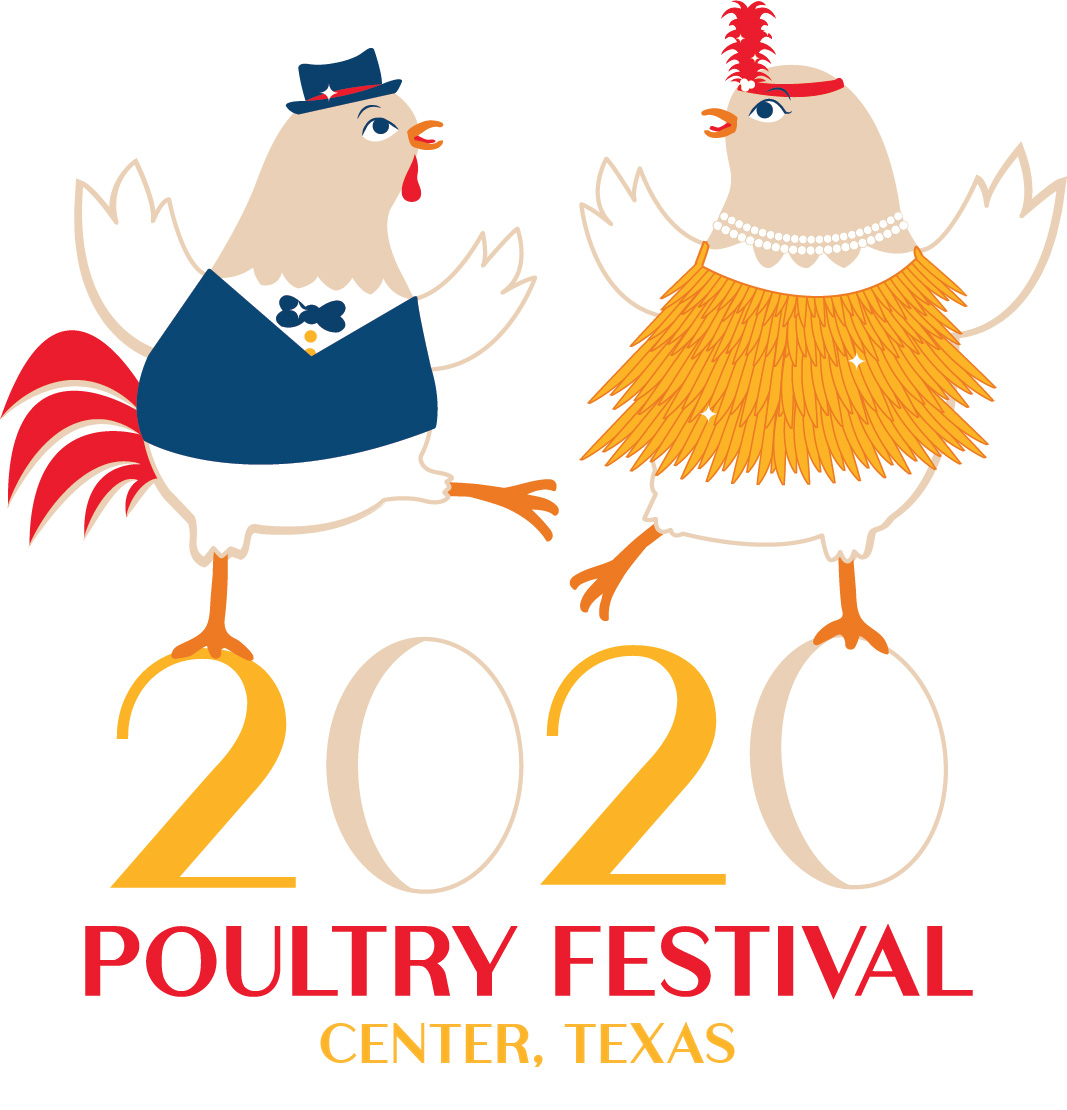 Open Photography Show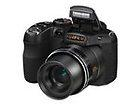 Sponsored by Light & ChampionBillie Jones - Photography Competition Coordinator(936) 591-2426 or (936) 598-7778Entries Received                                               Entry FormsSaturday, September 19, 2020                                         Chamber Office (936) 598- 3682First United Methodist Church Basement                        Farmers State Bank – All Branches211 Porter Street                                                              Online at www.shelbycountychamber.comCenter, Texas9:00 a.m. - 12:00 p.m.**If unable to drop entry/entries at above time/location, please leave them at Shelby County Chamber office located at 100 Courthouse Square, A-101 in Center before 3:00 on Friday, September 18, 2020 or contact Billie F. Jones, Photography Competition Coordinator to make special arrangements**********Entry Fees:  $3.00 per photoPhotography Contest Display at the Windham Civic Center - Located at 146 Express Blvd – Oct 1, 2 & 3rd: 10:00 a.m. - 5:00 p.m.Competition SubjectFine Art – Illustrative, Creative, Abstract & Impressionist, Still LifeScenics– landscapes, seascapes nightscapes, sunsets, sunriseExamples include:  Landscapes, Scenics, Outdoors.Urbans – Cityscapes, street scenes, bridges, churchesPeople – Images of people either in a formal setting or casual candid’sExamples include:  Kids & Family, Models/Fashion, Sports.Animals – candid/portrait/action shots of any type of animal.Examples include: wildlife, pets, zoo, reptiles, insects, birds, etc.Digital Manipulation/Photo Restoration –Photos are for digital art – images created or drastically altered in software. Must be accompanied by an approximate 4 x 6 copy of the original photo(s)Flowers – Photos of interesting, unique & beautiful flowers & flora.  Photography can occur outdoors or indoors.  Photo subject should be that of a single flower, plant, bush, tree, etc.  Large collections of plant/flora should be considered for entry into the Nature & Landscape category.Themed – Specifically/primarily poultry.  Photos must be taken of domestic poultry; ducks, geese, turkeys, pigeons, chickens, guineas.  Any photos of wild poultry WILL NOT BE CONSIDERED; songbirds, wild turkeys, raptors.   The bird(s) have to be the main subject.Rules and Regulations: Any exhibitor submitting a photograph acknowledges that they have sufficient permission of any recognizable locations or people appearing in their photograph(s).  This permission is hereby granted to both the photographer and the Shelby County Chamber of Commerce to publish & use as needed.  Documentation should be retained by the exhibitor & will be requested by the Shelby County Chamber of Commerce if needed.A single competitor may enter no more than two (2) photos per subject.A Photo may be color or black & white, but will be judged together.Photos may be 8 x10 no larger than 11x14All entries must be mounted on 11x14 foam boardNo thicker than 3/16 inch, for display purposes.Foam board and tape will be available for purchase if necessary during entry acceptance  Each entry must have Official Entry Form on back Photos may NOT be matted.Photos may NOT be framed and will NOT be accepted if framed.Photos previously entered in the East Texas Poultry Festival will NOT be accepted.Judges and the ETPF reserve the right to determine if a photograph will be displayedNo title, artist’s signature or other writing may appear on the image or the board.ETPF will not be responsible for damaged to photosPhoto Pickup:   Sat. Oct 3, 4:00 p.m. - 5:00 p.m. at the exhibit location****** Any photos not picked up by Fri. Oct. 9th may be discarded*****                                                                                EAST TEXAS POULTRY FESTIVAL PHOTOGRAPHY SHOW                                                      2020 OFFICIAL ENTRY FORMAge Group:                                                                                                                           Category (Judges may change category if appropriate)              Children                        Youth        Fine Art            People           Animals              Scenics             Urbans              Adults        Flowers               Poultry             Digital Manipulation/Photo RestorationName: 	E-Mail:Address: 	Phone: 	City:                                                                                      State: 	Zip:                                                                                                                                                                                     IS YOUR PHOTOGRAPH FOR SALE?  NO___________            YES_________     SALES PRICE $_________________________________----------------------------------------------------------------------------------------------------------------------------- --------------------------------------EAST TEXAS POULTRY  FESTIVAL PHOTOGRAPHY                                                                              2020 OFFICIAL ENTRY FORMAge Group:                                                                                                                           Category (Judges may change category if appropriate)              Children                        Youth        Fine Art            People           Animals              Scenics             Urbans              Adults        Flowers               Poultry             Digital Manipulation/Photo RestorationName: 	E-Mail: 	Address: 	Phone: 	City:                                                                                      State: 	Zip: 	IS YOUR PHOTOGRAPH FOR SALE?  NO___________            YES_________     SALES PRICE $_________________________________-------------------------------------------------------------------------------------------------------------------------- ---------------------------------------------                                                                              EAST TEXAS POULTRY FESTIVAL PHOTOGRAPHY SHOW                                                 2020 OFFICIAL ENTRY FORMAge Group:                                                                                                                           Category (Judges may change category if appropriate)              Children                        Youth        Fine Art            People           Animals              Scenics             Urbans              Adults        Flowers               Poultry             Digital Manipulation/Photo RestorationName: 	E-Mail: 	Address: 	Phone: 	City:                                                                                      State: 	Zip: 	IS YOUR PHOTOGRAPH FOR SALE?  NO___________            YES_________     SALES PRICE $_________________________________Age GroupsAwardsCHILDREN:12 and underBest of Show AdultsYOUTH:13 -18Best of Show Youth & ChildrenADULTS:19 & OVERPeople’s ChoiceRibbons 1st - 3rd, Honorable Mention